СОДЕРЖАНИЕ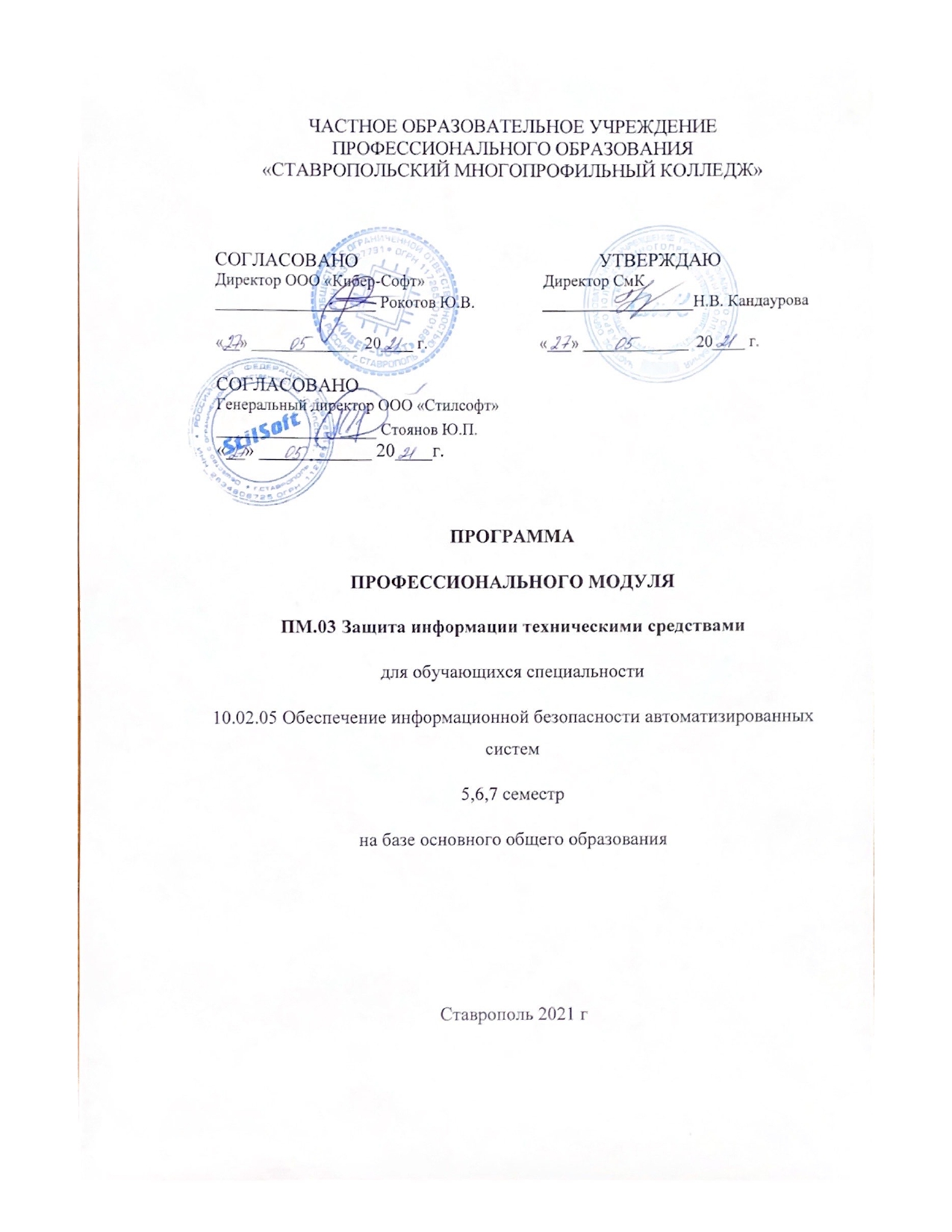 1. ОБЩАЯ ХАРАКТЕРИСТИКА ПРИМЕРНОЙ РАБОЧЕЙ ПРОГРАММЫПРОФЕССИОНАЛЬНОГО МОДУЛЯПМ.03 ЗАЩИТА ИНФОРМАЦИИ ТЕХНИЧЕСКИМИ СРЕДСТВАМИ1.1. Цель и планируемые результаты освоения профессионального модуля1.1.1.В результате изучения профессионального модуля студент должен освоить вид деятельности Защита информации в автоматизированных системах программными и программно-аппаратными средствами и соответствующие ему профессиональные компетенции:Общие компетенции и личностные результаты1.1.3. В результате освоения профессионального модуля студент должен:1.2. Количество часов, отводимое на освоение профессионального модуляВсего 580 час, из нихна освоение МДК – 352 часов, в том числена промежуточную аттестацию по МДК – 12 часов,на практики – 216 часов2. СТРУКТУРА И СОДЕРЖАНИЕ ПРОФЕССИОНАЛЬНОГО МОДУЛЯ2.1. Структура профессионального модуля ПМ.02 Защита информации в автоматизированных системах программными и программно-аппаратными средствами2.1. Структура профессионального модуля ПМ.03 Защита информации техническими средствами2.2. Тематический план и содержание профессионального модуля УСЛОВИЯ РЕАЛИЗАЦИИ ПРОФЕССИОНАЛЬНОГО МОДУЛЯ4.1. Требования к минимальному материально-техническому обеспечениюЛаборатория электроники и схемотехники; сетей и систем передачи информации; программных и программно-аппаратных средств защиты информации; технических средств защиты информации. Полигоны вычислительной техники; учебных баз практик. Кабинет для самостоятельной работыНаименование оборудования:1. Учебно-лабораторные стенды для освоения типовых схемотехнических решений -2;2. Контрольно-измерительная аппаратура для измерения временных характеристик, амплитуды и формы сигналов -1; 3. Генераторы сигналов с заданными параметрами - 1.4. Рабочие места на базе вычислительной техники -9; 5. Программно-аппаратные средства защиты информации от НСД, блокировки доступа и нарушения целостности - Программно-аппаратный комплекc ViPNet IDS1000 2.x– 1шт  6. Аппаратные средства аутентификации пользователя Идентификатор iButton DS1995 – 1  шт ; 7. Средства защиты информации от утечки по акустическому (виброаккустическому) каналу и каналу побочных электромагнитных излучений и наводок - подавитель диктофонов Бубен-ультра – 1 шт;8. Средства измерения параметров физических полей (электромагнитных излучений и наводок, акустических (виброакустических) колебаний и т.д.);  Детектор поля ST 111 - 2 шт. Обнаружители скрытых видеокамер «Оптик-2» - 1  шт.9. Стенды физической защиты объектов информатизации, оснащенными средствами контроля доступа, системами видеонаблюдения и охраны объектов - программное обеспечение сетевого оборудования  Cisco Packet Tracer -1 10. Доска	111. Стенды	312. Плакаты   1013. Монитор	914.Системный блок	915.Клавиатура	916.Мышь компьютерная	9Программное обеспечение общего и профессионального назначения:Microsoft Office, Kaspersky Endpoint Security,Cisco Packet Tracer, Eraser -1, Windows Vulnerability Scanner -1; Про CSP-1; 4.2 Информационное обеспечение обучения:Перечень рекомендуемых учебных изданий,  дополнительной литературыОсновная литература:1.Белов Е.Б., Пржегорлинский В.Н. Организационно-правовое обеспечение информационной безопасности: учеб. пособие для СПО/ Е.Б. Белов, В.Н. Пржегорлинский .-М.: ИЦ «Академия», 2017.- 336с.2. Информационная безопасность компьютерных систем и сетей: Учебное пособие / Шаньгин В. Ф. - М.: ИД ФОРУМ, НИЦ ИНФРА-М, 2016. - 416 с.: 60x90 1/16. - (Профессиональное образование) (Переплёт 7БЦ) ISBN 978-5-8199-0331-5 - Режим доступа: http://znanium.com/catalog/product/549989 3. Информационная безопасность компьютерных систем и сетей : учеб. пособие / В.Ф. Шаньгин. — М. : ИД «ФОРУМ» : ИНФРА-М, 2018. — 416 с. — (Среднее профессиональное образование). - Режим доступа: http://znanium.com/catalog/product/945331Дополнительная литература:Основные положения информационной безопасности: Учебное пособие/В.Я.Ищейнов, М.В.Мецатунян - М.: Форум, НИЦ ИНФРА-М, 2015. - 208 с.: 60x90 1/16. - (Профессиональное образование) (Обложка) ISBN 978-5-00091-079-5 - Режим доступа: http://znanium.com/catalog/product/508381Безопасность и управление доступом в информационных системах : учеб. пособие / А.В. Васильков, И.А. Васильков. — М. : ФОРУМ : ИНФРА-М, 2017. — 368 с. — (Среднее профессиональное образование). - Режим доступа: http://znanium.com/catalog/product/537054          4.3. Общие требования к организации образовательного процессаПрофессиональный модуль изучается параллельно с учебными дисциплинами общепрофессионального цикла.Выполнение практических занятий предполагает деление группы по числу рабочих мест, оборудованных персональными компьютерами.Учебная практики рассчитана на 36 часов в неделю и проводится в аудиториях учебного заведения. Производственная практика проходит в организациях города и края  любой формы собственности.Обязательным условием допуска к производственной практике в рамках профессионального модуля является освоение учебной практики с целью получения первичных профессиональных навыков.Итоговая аттестация по профессиональному модулю проводится в форме экзамена (квалификационного).4.4. Кадровое обеспечение образовательного процессаТребования к квалификации педагогических (инженерно-педагогических) кадров, обеспечивающих обучение по междисциплинарному курсу (курсам): наличие высшего профессионального образования, соответствующего профилю преподаваемого модуля, обязательная стажировка в профильных организациях не реже 1-го раза в 3 года. 1. ОБЩАЯ ХАРАКТЕРИСТИКА ПРИМЕРНОЙ РАБОЧЕЙ ПРОГРАММЫ ПРОФЕССИОНАЛЬНОГО МОДУЛЯ2. СТРУКТУРА И СОДЕРЖАНИЕ ПРОФЕССИОНАЛЬНОГО МОДУЛЯ3.  УСЛОВИЯ РЕАЛИЗАЦИИ ПРОГРАММЫ ПРОФЕССИОНАЛЬНОГО МОДУЛЯ4. КОНТРОЛЬ И ОЦЕНКА РЕЗУЛЬТАТОВ ОСВОЕНИЯ ПРОФЕССИОНАЛЬНОГО МОДУЛЯКодНаименование видов деятельности и профессиональных компетенцийПК 3.1.Осуществлять установку, монтаж, настройку и техническое обслуживание технических средств защиты информации в соответствии с требованиями эксплуатационной документации.ПК 3.2.Осуществлять эксплуатацию технических средств защиты информации в соответствии с требованиями эксплуатационной документации.ПК 3.3.Осуществлять измерение параметров побочных электромагнитных излучений и наводок (ПЭМИН), создаваемых техническими средствами обработки информации ограниченного доступа.ПК 3.4.Осуществлять измерение параметров фоновых шумов, а также физических полей, создаваемых техническими средствами защиты информации.ПК 3.5.Организовывать отдельные работы по физической защите объектов информатизации.КодНаименование видов деятельности и профессиональных компетенцийОК 1.Выбирать способы решения задач профессиональной деятельности, применительно к различным контекстам.ОК 2.Осуществлять поиск, анализ и интерпретацию информации, необходимой для выполнения задач профессиональной деятельности.ОК 3.Планировать и реализовывать собственное профессиональное и личностное развитие.ОК 4. Работать в коллективе и команде, эффективно взаимодействовать с коллегами, руководством, клиентами.ОК 5. Осуществлять устную и письменную коммуникацию на государственном языке с учетом особенностей социального и культурного контекста.ОК 6.Проявлять гражданско-патриотическую позицию, демонстрировать осознанное поведение на основе традиционных общечеловеческих ценностей.ОК 7.Содействовать сохранению окружающей среды, ресурсосбережению, эффективно действовать в чрезвычайных ситуациях.ОК 8.Использовать средства физической культуры для сохранения и укрепления здоровья в процессе профессиональной деятельности и поддержание необходимого уровня физической подготовленности.ОК 9.Использовать информационные технологии в профессиональной деятельности.ОК 10.Пользоваться профессиональной документацией на государственном и иностранном языках.ЛР 1Осознающий себя гражданином и защитником великой страныЛР 3Соблюдающий нормы правопорядка, следующий идеалам гражданского общества, обеспечения безопасности, прав и свобод граждан России. Лояльный к установкам и проявлениям представителей субкультур, отличающий их от групп с деструктивным и девиантным поведением. Демонстрирующий неприятие и предупреждающий социально опасное поведение окружающихЛР 6Проявляющий уважение к людям старшего поколения и готовность к участию в социальной поддержке и волонтерских движенияхЛР 7Осознающий приоритетную ценность личности человека; уважающий собственную и чужую уникальность в различных ситуациях, во всех формах и видах деятельности.ЛР 8Проявляющий и демонстрирующий уважение к представителям различных этнокультурных, социальных, конфессиональных и иных групп. Сопричастный к сохранению, преумножению и трансляции культурных традиций и ценностей многонационального российского государстваЛР 10Заботящийся о защите окружающей среды, собственной и чужой безопасности, в том числе цифровойЛР 13Демонстрирующий готовность и способность вести диалог с другими людьми, достигать в нем взаимопонимания, находить общие цели и сотрудничать для их достижения в профессиональной деятельностиЛР 14Проявляющий сознательное отношение к непрерывному образованию как условию успешной профессиональной и общественной деятельностиЛР 15Проявляющий гражданское отношение к профессиональной деятельности как к возможности личного участия в решении общественных, государственных, общенациональных проблемИметь практический опытвыявлении технических каналов утечки информации;применении, техническом обслуживании, диагностике, устранении отказов, восстановлении работоспособности, установке, монтаже и настройке инженерно-технических средств физической защиты и технических средств защиты информации;проведении измерений параметров ПЭМИН, создаваемых техническими средствами обработки информации, для которой установлен режим конфиденциальности, при аттестации объектов информатизации по требованиям безопасности информации;проведении измерений параметров фоновых шумов, а также физических полей, создаваемых техническими средствами защиты информации.уметьприменять средства охранной сигнализации, охранного телевидения и систем контроля и управления доступом;применять технические средства для криптографической защиты информации конфиденциального характера;применять технические средства для уничтожения информации и носителей информации, защиты информации в условиях применения мобильных устройств обработки и передачи данных;применять инженерно-технические средства физической защиты объектов информатизации.знатьфизические основы, структуру и условия формирования технических каналов утечки информации, способы их выявления и методы оценки опасности, классификацию существующих физических полей и технических каналов утечки информации;номенклатуру и характеристики аппаратуры, используемой для измерения параметров побочных электромагнитных излучений и наводок (далее - ПЭМИН), а также параметров фоновых шумов и физических полей, создаваемых техническими средствами защиты информации;основные принципы действия и характеристики, порядок технического обслуживания, устранение неисправностей и организацию ремонта технических средств защиты информации;основные способы физической защиты объектов информатизации;методики инструментального контроля эффективности защиты информации, обрабатываемой средствами вычислительной техники на объектах информатизации;номенклатуру применяемых средств защиты информации от несанкционированной утечки по техническим каналам и физической защиты объектов информатизации.Коды профессиональных общих компетенцийНаименования разделов профессионального модуляОбъем образова-тельной программы, час.Объем профессионального модуля, час.Объем профессионального модуля, час.Объем профессионального модуля, час.Объем профессионального модуля, час.Объем профессионального модуля, час.Объем профессионального модуля, час.Коды профессиональных общих компетенцийНаименования разделов профессионального модуляОбъем образова-тельной программы, час.Обучение по МДК, в час.Обучение по МДК, в час.Обучение по МДК, в час.ПрактикиПрактикиСамостоя-тельная работаКоды профессиональных общих компетенцийНаименования разделов профессионального модуляОбъем образова-тельной программы, час.всего,часовв том числев том числеучебная практика, часовпроизводственная практика,часовСамостоя-тельная работаКоды профессиональных общих компетенцийНаименования разделов профессионального модуляОбъем образова-тельной программы, час.всего,часов лабораторных и практических занятийкурсовая работа (проект),часовучебная практика, часовпроизводственная практика,часовСамостоя-тельная работаОК 1– ОК 10ПК.3.1- ПК.3.5ЛР 7, 10, 14МДК.03.01 Техническая защита информации17215878–-––ОК 1– ОК 10ПК.3.1- ПК.3.5ЛР 1, 10, 15МДК.03.02 Инженерно-технические средства физической защиты объектов информатизации1801748030-––ОК 1– ОК 10ПК.3.1- ПК.3.5ЛР 6, 8, 13Учебная практика (Защита информации техническими средствами)72---72––ОК 1– ОК 10ПК.3.1- ПК.3.5ЛР 1, 3, 14Производственная практика (Защита информации техническими средствами)144144–Всего:5843321363072144–Наименование разделов и тем профессионального модуля (ПМ), междисциплинарных курсов (МДК)Содержание учебного материала, лабораторные работы и практические занятия, самостоятельная работа обучающихся, курсовая работа (проект) Содержание учебного материала, лабораторные работы и практические занятия, самостоятельная работа обучающихся, курсовая работа (проект) Объем часов1223Раздел 1 модуля. Техническая защита информацииРаздел 1 модуля. Техническая защита информацииРаздел 1 модуля. Техническая защита информации176МДК.03.01 Техническая защита информацииМДК.03.01 Техническая защита информацииМДК.03.01 Техническая защита информации158Раздел 1. Концепция инженерно-технической защиты информацииРаздел 1. Концепция инженерно-технической защиты информацииРаздел 1. Концепция инженерно-технической защиты информацииТема 1.1. Предмет и задачи технической защиты информацииТема 1.1. Предмет и задачи технической защиты информацииСодержание2Тема 1.1. Предмет и задачи технической защиты информацииТема 1.1. Предмет и задачи технической защиты информацииПредмет и задачи технической защиты информации. Характеристика инженерно-технической защиты информации как области информационной безопасности. Системный подход при решении задач инженерно-технической защиты информации. Основные параметры системы защиты информации. 2Тема 1.2. Общие положения защиты информации техническими средствамиТема 1.2. Общие положения защиты информации техническими средствамиСодержание4Тема 1.2. Общие положения защиты информации техническими средствамиТема 1.2. Общие положения защиты информации техническими средствамиЗадачи и требования к способам и средствам защиты информации техническими средствами. 22Тема 1.2. Общие положения защиты информации техническими средствамиТема 1.2. Общие положения защиты информации техническими средствамиПринципы системного анализа проблем инженерно-технической защиты информации. Классификация способов и средств защиты информации.22Раздел 2. Теоретические основы инженерно-технической защиты информацииРаздел 2. Теоретические основы инженерно-технической защиты информацииРаздел 2. Теоретические основы инженерно-технической защиты информацииТема 2.1. Информация как предмет защитыТема 2.1. Информация как предмет защитыСодержание8Тема 2.1. Информация как предмет защитыТема 2.1. Информация как предмет защитыОсобенности информации как предмета защиты. 2Тема 2.1. Информация как предмет защитыТема 2.1. Информация как предмет защитыСвойства информации. Виды, источники и носители защищаемой информации. Демаскирующие признаки объектов наблюдения, сигналов и веществ. 2Тема 2.1. Информация как предмет защитыТема 2.1. Информация как предмет защитыПонятие об опасном сигнале. Источники опасных сигналов.  Основные и вспомогательные технические средства и системы. 2Тема 2.1. Информация как предмет защитыТема 2.1. Информация как предмет защитыОсновные руководящие, нормативные и методические документы по защите информации и противодействию технической разведке.2Тема 2.1. Информация как предмет защитыТема 2.1. Информация как предмет защитыТематика практических занятий и лабораторных работ 8Тема 2.1. Информация как предмет защитыТема 2.1. Информация как предмет защитыПрактическая работа №1 Автономный регистратор сотовых разговоров SpRecord SpGate MR2Тема 2.1. Информация как предмет защитыТема 2.1. Информация как предмет защитыПрактическая работа №2 Видеоглазок беспроводной Radio DVR2Тема 2.1. Информация как предмет защитыТема 2.1. Информация как предмет защитыПрактическая работа №3 Видеоэндоскоп MaxiVideo MV2082Тема 2.1. Информация как предмет защитыТема 2.1. Информация как предмет защитыПрактическая работа №4 Микрофон усиливающий «Супер Ухо SD»2Тема 2.2. Технические каналы утечки информацииТема 2.2. Технические каналы утечки информацииСодержание8Тема 2.2. Технические каналы утечки информацииТема 2.2. Технические каналы утечки информацииПонятие и особенности утечки информации. 2Тема 2.2. Технические каналы утечки информацииТема 2.2. Технические каналы утечки информацииСтруктура канала утечки информации. 2Тема 2.2. Технические каналы утечки информацииТема 2.2. Технические каналы утечки информацииКлассификация существующих физических полей и технических каналов утечки информации. Характеристика каналов утечки информации. 2Тема 2.2. Технические каналы утечки информацииТема 2.2. Технические каналы утечки информацииОптические, акустические, радиоэлектронные и материально-вещественные каналы утечки информации, их характеристика.2Тема 2.2. Технические каналы утечки информацииТема 2.2. Технические каналы утечки информацииТематика практических занятий и лабораторных работ 6Тема 2.2. Технические каналы утечки информацииТема 2.2. Технические каналы утечки информацииПрактическая работа №5 Видеорегистратор LawMate PV-550SE с камерой 618СА2Тема 2.2. Технические каналы утечки информацииТема 2.2. Технические каналы утечки информацииПрактическая работа №6 Подавитель диктофонов Бубен-ультра2Тема 2.2. Технические каналы утечки информацииТема 2.2. Технические каналы утечки информацииПрактическая работа №7 Беспроводная IP-камера для помещений Link 128 МИНИ2Тема 2.3. Методы и средства технической разведкиТема 2.3. Методы и средства технической разведкиСодержание8Тема 2.3. Методы и средства технической разведкиТема 2.3. Методы и средства технической разведкиКлассификация технических средств  разведки. 2Тема 2.3. Методы и средства технической разведкиТема 2.3. Методы и средства технической разведкиМетоды и средства технической разведки. 2Тема 2.3. Методы и средства технической разведкиТема 2.3. Методы и средства технической разведкиСредства несанкционированного доступа к информации. 2Тема 2.3. Методы и средства технической разведкиТема 2.3. Методы и средства технической разведкиСредства и возможности оптической разведки. Средства дистанционного съема информации.2Тема 2.3. Методы и средства технической разведкиТема 2.3. Методы и средства технической разведкиТематика практических занятий и лабораторных работ 4Тема 2.3. Методы и средства технической разведкиТема 2.3. Методы и средства технической разведкиПрактическая работа №8 Адаптер записи с телефонной линии ICON TRX12Тема 2.3. Методы и средства технической разведкиТема 2.3. Методы и средства технической разведкиПрактическая работа№9 Законодательство РФ в области информационной безопасности2Раздел 3. Физические основы технической защиты информацииРаздел 3. Физические основы технической защиты информацииРаздел 3. Физические основы технической защиты информацииТема 3.1. Физические основы утечки информации по каналам побочных электромагнитных излучений и наводокТема 3.1. Физические основы утечки информации по каналам побочных электромагнитных излучений и наводокСодержание6Тема 3.1. Физические основы утечки информации по каналам побочных электромагнитных излучений и наводокТема 3.1. Физические основы утечки информации по каналам побочных электромагнитных излучений и наводокФизические основы побочных электромагнитных излучений и наводок. Акустоэлектрические преобразования. Паразитная генерация радиоэлектронных средств. 2Тема 3.1. Физические основы утечки информации по каналам побочных электромагнитных излучений и наводокТема 3.1. Физические основы утечки информации по каналам побочных электромагнитных излучений и наводокВиды паразитных связей и наводок. Физические явления, вызывающие утечку информации по цепям электропитания и заземления. 2Тема 3.1. Физические основы утечки информации по каналам побочных электромагнитных излучений и наводокТема 3.1. Физические основы утечки информации по каналам побочных электромагнитных излучений и наводокНоменклатура и характеристика аппаратуры, используемой для измерения параметров побочных электромагнитных излучений и наводок, параметров фоновых шумов и физических полей2Тема 3.1. Физические основы утечки информации по каналам побочных электромагнитных излучений и наводокТема 3.1. Физические основы утечки информации по каналам побочных электромагнитных излучений и наводокТематика практических занятий и лабораторных работ 4Тема 3.1. Физические основы утечки информации по каналам побочных электромагнитных излучений и наводокТема 3.1. Физические основы утечки информации по каналам побочных электромагнитных излучений и наводокПрактическая работа№10 Изучение положений о государственном лицензировании деятельности в области защиты информации2Тема 3.1. Физические основы утечки информации по каналам побочных электромагнитных излучений и наводокТема 3.1. Физические основы утечки информации по каналам побочных электромагнитных излучений и наводокПрактическая работа№11 Изучение положений о сертификации средств защиты информации по требованиям безопасности информации2Тема 3.2. Физические процессы при подавлении опасных сигналовТема 3.2. Физические процессы при подавлении опасных сигналовСодержание2Тема 3.2. Физические процессы при подавлении опасных сигналовТема 3.2. Физические процессы при подавлении опасных сигналовСкрытие речевой информации в каналах связи. Подавление опасных сигналов акустоэлектрических преобразований. Экранирование. Зашумление.2Тема 3.2. Физические процессы при подавлении опасных сигналовТема 3.2. Физические процессы при подавлении опасных сигналовТематика практических занятий и лабораторных работ 4Тема 3.2. Физические процессы при подавлении опасных сигналовТема 3.2. Физические процессы при подавлении опасных сигналовПрактическая работа№12 Система сертификации средств криптографической защиты информации2Тема 3.2. Физические процессы при подавлении опасных сигналовТема 3.2. Физические процессы при подавлении опасных сигналовПрактическая работа№13 Изучение положения о сертификации средств вычислительной техники и связи2Раздел 4. Системы защиты от утечки информацииРаздел 4. Системы защиты от утечки информацииРаздел 4. Системы защиты от утечки информацииТема 4.1. Системы защиты от утечки информации по акустическому каналуТема 4.1. Системы защиты от утечки информации по акустическому каналуСодержание4Тема 4.1. Системы защиты от утечки информации по акустическому каналуТема 4.1. Системы защиты от утечки информации по акустическому каналуТехнические средства акустической разведки. Непосредственное подслушивание звуковой информации. Прослушивание информации направленными микрофонами. 2Тема 4.1. Системы защиты от утечки информации по акустическому каналуТема 4.1. Системы защиты от утечки информации по акустическому каналуСистема защиты от утечки по акустическому каналу. Номенклатура применяемых средств защиты информации от несанкционированной утечки по акустическому каналу.2Тема 4.1. Системы защиты от утечки информации по акустическому каналуТема 4.1. Системы защиты от утечки информации по акустическому каналуТематика практических занятий и лабораторных работ 4Тема 4.1. Системы защиты от утечки информации по акустическому каналуТема 4.1. Системы защиты от утечки информации по акустическому каналуПрактическая работа №14 Изучение положения по аттестации объектов информатизации по требованиям безопасности информации2Тема 4.1. Системы защиты от утечки информации по акустическому каналуТема 4.1. Системы защиты от утечки информации по акустическому каналуПрактическая работа№15 Изучение особенностей аттестации помещений по требованиям безопасности информации2Тема 4.2. Системы защиты от утечки информации по проводному каналуТема 4.2. Системы защиты от утечки информации по проводному каналуСодержание8Тема 4.2. Системы защиты от утечки информации по проводному каналуТема 4.2. Системы защиты от утечки информации по проводному каналуПринцип работы микрофона и телефона. 2Тема 4.2. Системы защиты от утечки информации по проводному каналуТема 4.2. Системы защиты от утечки информации по проводному каналуИспользование коммуникаций в качестве соединительных проводов. Негласная запись информации на диктофоны.2Тема 4.2. Системы защиты от утечки информации по проводному каналуТема 4.2. Системы защиты от утечки информации по проводному каналуСистемы защиты от диктофонов.2Тема 4.2. Системы защиты от утечки информации по проводному каналуТема 4.2. Системы защиты от утечки информации по проводному каналуНоменклатура применяемых средств защиты информации от несанкционированной утечки по проводному каналу.2Тема 4.2. Системы защиты от утечки информации по проводному каналуТема 4.2. Системы защиты от утечки информации по проводному каналуТематика практических занятий и лабораторных работ 4Тема 4.2. Системы защиты от утечки информации по проводному каналуТема 4.2. Системы защиты от утечки информации по проводному каналуПрактическая работа№16 Изучение положения об аккредитации испытательных лабораторий и органов сертификации средств защиты информации по требованиям безопасности информации2Тема 4.2. Системы защиты от утечки информации по проводному каналуТема 4.2. Системы защиты от утечки информации по проводному каналуПрактическое  занятие 1. Угрозы безопасности информации   на предприятии2Тема 4.3. Системы защиты от утечки информации по вибрационному каналуТема 4.3. Системы защиты от утечки информации по вибрационному каналуСодержание4Тема 4.3. Системы защиты от утечки информации по вибрационному каналуТема 4.3. Системы защиты от утечки информации по вибрационному каналуЭлектронные стетоскопы. Лазерные системы подслушивания. Гидроакустические преобразователи. Системы защиты информации от утечки по вибрационному каналу. 2Тема 4.3. Системы защиты от утечки информации по вибрационному каналуТема 4.3. Системы защиты от утечки информации по вибрационному каналуНоменклатура применяемых средств защиты информации от несанкционированной утечки по вибрационному  каналу.2Тема 4.3. Системы защиты от утечки информации по вибрационному каналуТема 4.3. Системы защиты от утечки информации по вибрационному каналуТематика практических занятий и лабораторных работ 4Тема 4.3. Системы защиты от утечки информации по вибрационному каналуТема 4.3. Системы защиты от утечки информации по вибрационному каналуПрактическое  занятие 2. Защита информации от традиционного шпионажа и диверсий2Тема 4.3. Системы защиты от утечки информации по вибрационному каналуТема 4.3. Системы защиты от утечки информации по вибрационному каналуПрактическое  занятие 3. Защита информации от случайных  угроз2Тема 4.4. Системы защиты от утечки информации по электромагнитному каналуТема 4.4. Системы защиты от утечки информации по электромагнитному каналуСодержание4Тема 4.4. Системы защиты от утечки информации по электромагнитному каналуТема 4.4. Системы защиты от утечки информации по электромагнитному каналуПрослушивание информации от радиотелефонов. Прослушивание информации от работающей аппаратуры. Прослушивание информации от радиозакладок. Приемники информации с радиозакладок. Прослушивание информации о пассивных закладок. 2Тема 4.4. Системы защиты от утечки информации по электромагнитному каналуТема 4.4. Системы защиты от утечки информации по электромагнитному каналуСистемы защиты от утечки по электромагнитному каналу. Номенклатура применяемых средств защиты информации от несанкционированной утечки по электромагнитному  каналу.2Тема 4.4. Системы защиты от утечки информации по электромагнитному каналуТема 4.4. Системы защиты от утечки информации по электромагнитному каналуТематика практических занятий и лабораторных работ 8Тема 4.4. Системы защиты от утечки информации по электромагнитному каналуТема 4.4. Системы защиты от утечки информации по электромагнитному каналуПрактическое  занятие 4. Основные этапы проектирования системы  защиты  информации2Тема 4.4. Системы защиты от утечки информации по электромагнитному каналуТема 4.4. Системы защиты от утечки информации по электромагнитному каналуПрактическое  занятие 5. Специфика персонала предприятия как объекта защиты2Тема 4.4. Системы защиты от утечки информации по электромагнитному каналуТема 4.4. Системы защиты от утечки информации по электромагнитному каналуПрактическое  занятие 6. Разработка моделей объектов защиты2Тема 4.4. Системы защиты от утечки информации по электромагнитному каналуТема 4.4. Системы защиты от утечки информации по электромагнитному каналуПрактическое  занятие 7. Электронно-цифровая подпись2Тема 4.5. Системы защиты от утечки информации по телефонному каналуТема 4.5. Системы защиты от утечки информации по телефонному каналуСодержание4Тема 4.5. Системы защиты от утечки информации по телефонному каналуТема 4.5. Системы защиты от утечки информации по телефонному каналуКонтактный и бесконтактный методы съема информации за счет непосредственного подключения к телефонной линии.  Использование микрофона телефонного аппарата при положенной телефонной трубке. 2Тема 4.5. Системы защиты от утечки информации по телефонному каналуТема 4.5. Системы защиты от утечки информации по телефонному каналуУтечка информации по сотовым цепям связи. Номенклатура применяемых средств защиты информации от несанкционированной утечки по телефонному  каналу.2Тема 4.5. Системы защиты от утечки информации по телефонному каналуТема 4.5. Системы защиты от утечки информации по телефонному каналуТематика практических занятий и лабораторных работ 4Тема 4.5. Системы защиты от утечки информации по телефонному каналуТема 4.5. Системы защиты от утечки информации по телефонному каналуПрактическое  занятие 8. Методы аутентификации и способы  управления доступом2Тема 4.5. Системы защиты от утечки информации по телефонному каналуТема 4.5. Системы защиты от утечки информации по телефонному каналуПрактическое  занятие 9. Защита информации от электромагнитных излучений и наводок2Тема 4.6. Системы защиты от утечки информации по электросетевому каналуТема 4.6. Системы защиты от утечки информации по электросетевому каналуСодержание4Тема 4.6. Системы защиты от утечки информации по электросетевому каналуТема 4.6. Системы защиты от утечки информации по электросетевому каналуНизкочастотное устройство съема информации. 2Тема 4.6. Системы защиты от утечки информации по электросетевому каналуТема 4.6. Системы защиты от утечки информации по электросетевому каналуВысокочастотное устройство съема информации. Номенклатура применяемых средств защиты информации от несанкционированной утечки по электросетевому  каналу.2Тема 4.6. Системы защиты от утечки информации по электросетевому каналуТема 4.6. Системы защиты от утечки информации по электросетевому каналуТематика практических занятий и лабораторных работ 4Тема 4.6. Системы защиты от утечки информации по электросетевому каналуТема 4.6. Системы защиты от утечки информации по электросетевому каналуПрактическое  занятие 10. Исследование протокола IPSec2Тема 4.6. Системы защиты от утечки информации по электросетевому каналуТема 4.6. Системы защиты от утечки информации по электросетевому каналуПрактическое  занятие 11. Изучение средств IP-безопасности, обеспечиваемых протоколом Ipsec2Тема 4.7. Системы защиты от утечки информации по оптическому каналуТема 4.7. Системы защиты от утечки информации по оптическому каналуСодержание2Тема 4.7. Системы защиты от утечки информации по оптическому каналуТема 4.7. Системы защиты от утечки информации по оптическому каналуТелевизионные системы наблюдения. Приборы ночного видения. Системы защиты информации по оптическому каналу.2Тема 4.7. Системы защиты от утечки информации по оптическому каналуТема 4.7. Системы защиты от утечки информации по оптическому каналуТематика практических занятий и лабораторных работ 2Тема 4.7. Системы защиты от утечки информации по оптическому каналуТема 4.7. Системы защиты от утечки информации по оптическому каналуТематика учебных  занятий формируется образовательной организацией самостоятельно2Раздел 5. Применение и эксплуатация технических средств защиты информацииРаздел 5. Применение и эксплуатация технических средств защиты информацииРаздел 5. Применение и эксплуатация технических средств защиты информацииТема 5.1. Применение технических средств защиты информацииТема 5.1. Применение технических средств защиты информацииСодержание6Тема 5.1. Применение технических средств защиты информацииТема 5.1. Применение технических средств защиты информацииТехнические средства для уничтожения информации и носителей информации, порядок применения. Порядок применения технических средств защиты информации в условиях применения мобильных устройств обработки и передачи данных. 2Тема 5.1. Применение технических средств защиты информацииТема 5.1. Применение технических средств защиты информацииПроведение измерений параметров побочных электромагнитных излучений и наводок, создаваемых техническими средствами защиты информации, при проведении аттестации объектов. 2Тема 5.1. Применение технических средств защиты информацииТема 5.1. Применение технических средств защиты информацииПроведение измерений параметров фоновых шумов и физических полей, создаваемых техническими средствами защиты информации.2Тема 5.1. Применение технических средств защиты информацииТема 5.1. Применение технических средств защиты информацииТематика практических занятий и лабораторных работ 10Тема 5.1. Применение технических средств защиты информацииТема 5.1. Применение технических средств защиты информацииПрактическое  занятие 12.  Организация комплексной системы защиты информации объекта2Тема 5.1. Применение технических средств защиты информацииТема 5.1. Применение технических средств защиты информацииПрактическое  занятие 13. Защита информации правовыми и организационными методами2Тема 5.1. Применение технических средств защиты информацииТема 5.1. Применение технических средств защиты информацииПрактическое  занятие 14. Моделирование технических каналов утечки информации2Тема 5.1. Применение технических средств защиты информацииТема 5.1. Применение технических средств защиты информацииПрактическое  занятие 15. Анализ рисков безопасности информации2Тема 5.1. Применение технических средств защиты информацииТема 5.1. Применение технических средств защиты информацииПрактическое  занятие 16. Изучение правовых основ защиты информации и информационной безопасности (Федеральный закон  РФ «Об информации, информационных технологиях и о защите информации»)2Тема 5.2. Эксплуатация  технических средств защиты информации Тема 5.2. Эксплуатация  технических средств защиты информации Содержание8Тема 5.2. Эксплуатация  технических средств защиты информации Тема 5.2. Эксплуатация  технических средств защиты информации Этапы эксплуатации технических средств защиты информации. 2Тема 5.2. Эксплуатация  технических средств защиты информации Тема 5.2. Эксплуатация  технических средств защиты информации Виды, содержание и порядок проведения технического обслуживания средств защиты информации. Установка и настройка технических средств защиты информации. 2Тема 5.2. Эксплуатация  технических средств защиты информации Тема 5.2. Эксплуатация  технических средств защиты информации Диагностика, устранение отказов и восстановление работоспособности  технических средств защиты информации. Организация ремонта технических средств защиты информации. 2Тема 5.2. Эксплуатация  технических средств защиты информации Тема 5.2. Эксплуатация  технических средств защиты информации Проведение аттестации объектов информатизации.2Тема 5.2. Эксплуатация  технических средств защиты информации Тема 5.2. Эксплуатация  технических средств защиты информации Тематика практических занятий и лабораторных работ 16Тема 5.2. Эксплуатация  технических средств защиты информации Тема 5.2. Эксплуатация  технических средств защиты информации Тематика учебных  занятий формируется образовательной организацией самостоятельно2Тема 5.2. Эксплуатация  технических средств защиты информации Тема 5.2. Эксплуатация  технических средств защиты информации Практическое занятие 17. Аппаратно-программные средства контроля  доступа2Тема 5.2. Эксплуатация  технических средств защиты информации Тема 5.2. Эксплуатация  технических средств защиты информации Практическое занятие 18. Настройка аутентификации пользователейс помощью электронного замка «СОБОЛЬ-PCI2Тема 5.2. Эксплуатация  технических средств защиты информации Тема 5.2. Эксплуатация  технических средств защиты информации Практическое занятие 19. Управление ключами криптографической защиты электронной почты в комплексе программных средств 2Тема 5.2. Эксплуатация  технических средств защиты информации Тема 5.2. Эксплуатация  технических средств защиты информации Практическое занятие 20. Изменение политики контроля устройств2Тема 5.2. Эксплуатация  технических средств защиты информации Тема 5.2. Эксплуатация  технических средств защиты информации Практическое занятие 21. Настройка средств криптографической защиты  сетевого трафика стандартного протокола IPSec в операционной  системе Microsoft Windows2Тема 5.2. Эксплуатация  технических средств защиты информации Тема 5.2. Эксплуатация  технических средств защиты информации Практическое занятие 22. Управление средствами информационной безопасности сервера приложений Internet Information Server 2Тема 5.2. Эксплуатация  технических средств защиты информации Тема 5.2. Эксплуатация  технических средств защиты информации Практическое занятие 23. Настройка средств защиты информации сервера  приложений Apache HTTPD2Раздел 2 модуля. Применение инженерно-технических средств физической защиты объектов информатизацииРаздел 2 модуля. Применение инженерно-технических средств физической защиты объектов информатизацииРаздел 2 модуля. Применение инженерно-технических средств физической защиты объектов информатизации169МДК.03.02 Инженерно-технические средства физической защиты объектов информатизацииМДК.03.02 Инженерно-технические средства физической защиты объектов информатизацииМДК.03.02 Инженерно-технические средства физической защиты объектов информатизации174Раздел 1. Построение и основные характеристики инженерно-технических средств физической защитыРаздел 1. Построение и основные характеристики инженерно-технических средств физической защитыРаздел 1. Построение и основные характеристики инженерно-технических средств физической защитыТема 1.1. Цели и задачи физической защиты объектов информатизацииСодержаниеСодержание10Тема 1.1. Цели и задачи физической защиты объектов информатизацииХарактеристики потенциально опасных объектов. Характеристики потенциально опасных объектов. 2Тема 1.1. Цели и задачи физической защиты объектов информатизацииСодержание и задачи физической защиты объектов информатизации. Содержание и задачи физической защиты объектов информатизации. 2Тема 1.1. Цели и задачи физической защиты объектов информатизацииОсновные понятия инженерно-технических средств физической защитыОсновные понятия инженерно-технических средств физической защиты2Тема 1.1. Цели и задачи физической защиты объектов информатизацииКатегорирование объектов информатизации. Категорирование объектов информатизации. 2Тема 1.1. Цели и задачи физической защиты объектов информатизацииМодель нарушителя и возможные пути и способы его проникновения на охраняемый объект. Особенности задач охраны различных типов объектов.Модель нарушителя и возможные пути и способы его проникновения на охраняемый объект. Особенности задач охраны различных типов объектов.2Тема 1.1. Цели и задачи физической защиты объектов информатизацииТематика практических занятий и лабораторных работТематика практических занятий и лабораторных работ10Тема 1.1. Цели и задачи физической защиты объектов информатизацииПрактическая работа № 1. Теоретические основы информационной безопасностиПрактическая работа № 1. Теоретические основы информационной безопасности2Тема 1.1. Цели и задачи физической защиты объектов информатизацииПрактическая работа № 2. Принципы построения системы защиты информацииПрактическая работа № 2. Принципы построения системы защиты информации2Тема 1.1. Цели и задачи физической защиты объектов информатизацииПрактическая работа №3. Классификация угроз информационной безопасностиПрактическая работа №3. Классификация угроз информационной безопасности2Тема 1.1. Цели и задачи физической защиты объектов информатизацииПрактическая работа №4. Методы и средства обеспечения информационной безопасностиПрактическая работа №4. Методы и средства обеспечения информационной безопасности2Тема 1.1. Цели и задачи физической защиты объектов информатизацииПрактическая работа №5. Организация системы защиты информацииПрактическая работа №5. Организация системы защиты информации2Тема 1.2. Общие сведения о комплексах инженерно-технических средств физической защитыСодержаниеСодержание10Тема 1.2. Общие сведения о комплексах инженерно-технических средств физической защитыОбщие принципы обеспечения безопасности объектов. Общие принципы обеспечения безопасности объектов. 2Тема 1.2. Общие сведения о комплексах инженерно-технических средств физической защитыЖизненный цикл системы физической защиты. Жизненный цикл системы физической защиты. 2Тема 1.2. Общие сведения о комплексах инженерно-технических средств физической защитыПринципы построения интегрированных систем охраны. Принципы построения интегрированных систем охраны. 2Тема 1.2. Общие сведения о комплексах инженерно-технических средств физической защитыКлассификация и состав интегрированных систем охраны. Классификация и состав интегрированных систем охраны. 2Тема 1.2. Общие сведения о комплексах инженерно-технических средств физической защитыТребования к инженерным средствам физической защиты. Инженерные конструкции, применяемые для предотвращения проникновения злоумышленника к источникам информации.Требования к инженерным средствам физической защиты. Инженерные конструкции, применяемые для предотвращения проникновения злоумышленника к источникам информации.2Тема 1.2. Общие сведения о комплексах инженерно-технических средств физической защитыТематика практических занятий и лабораторных работ Тематика практических занятий и лабораторных работ 10Тема 1.2. Общие сведения о комплексах инженерно-технических средств физической защитыПрактическая работа №6. Информационная безопасность отдельных экономических системПрактическая работа №6. Информационная безопасность отдельных экономических систем2Тема 1.2. Общие сведения о комплексах инженерно-технических средств физической защитыПрактическая работа № 7. Обнаружение и локализация радиоизлучающих технических средств с помощью детектора поля ST 111.Практическая работа № 7. Обнаружение и локализация радиоизлучающих технических средств с помощью детектора поля ST 111.2Тема 1.2. Общие сведения о комплексах инженерно-технических средств физической защитыПрактическая работа №8. Поиск и локализация скрытых видеокамер с использованием обнаружителя скрытых видеокамер «Оптик-2».Практическая работа №8. Поиск и локализация скрытых видеокамер с использованием обнаружителя скрытых видеокамер «Оптик-2».2Тема 1.2. Общие сведения о комплексах инженерно-технических средств физической защитыПрактическая работа №9. Обнаружение скрытых  проводных и беспроводных  видеокамер с помощью оптического обнаружителя видеокамер BugHunter Dvideo.Практическая работа №9. Обнаружение скрытых  проводных и беспроводных  видеокамер с помощью оптического обнаружителя видеокамер BugHunter Dvideo.2Тема 1.2. Общие сведения о комплексах инженерно-технических средств физической защитыПрактическая работа №10. Исследование помещений на предмет обнаружения в ближней зоне скрытых радиопередатчиков с помощью индикатора поля Expert BugHunter BH-03Практическая работа №10. Исследование помещений на предмет обнаружения в ближней зоне скрытых радиопередатчиков с помощью индикатора поля Expert BugHunter BH-032Раздел 2. Основные компоненты комплекса инженерно-технических средств физической защитыРаздел 2. Основные компоненты комплекса инженерно-технических средств физической защитыРаздел 2. Основные компоненты комплекса инженерно-технических средств физической защитыТема 2.1 Система обнаружения комплекса инженерно-технических средств физической защитыСодержаниеСодержание10Тема 2.1 Система обнаружения комплекса инженерно-технических средств физической защитыИнформационные основы построения системы охранной сигнализации. Информационные основы построения системы охранной сигнализации. 2Тема 2.1 Система обнаружения комплекса инженерно-технических средств физической защитыНазначение, классификация технических средств обнаружения. Назначение, классификация технических средств обнаружения. 2Тема 2.1 Система обнаружения комплекса инженерно-технических средств физической защитыПостроение систем обеспечения безопасности объекта. Построение систем обеспечения безопасности объекта. 2Тема 2.1 Система обнаружения комплекса инженерно-технических средств физической защитыПериметровые средства обнаружения: назначение, устройство, принцип действия. Периметровые средства обнаружения: назначение, устройство, принцип действия. 2Тема 2.1 Система обнаружения комплекса инженерно-технических средств физической защитыОбъектовые средства обнаружения: назначение, устройство, принцип действия.Объектовые средства обнаружения: назначение, устройство, принцип действия.2Тема 2.1 Система обнаружения комплекса инженерно-технических средств физической защитыТематика практических занятий и лабораторных работ Тематика практических занятий и лабораторных работ 10Тема 2.1 Система обнаружения комплекса инженерно-технических средств физической защитыПрактическая работа №11Автономный регистратор сотовых разговоров SpRecord SpGate MRПрактическая работа №11Автономный регистратор сотовых разговоров SpRecord SpGate MR2Тема 2.1 Система обнаружения комплекса инженерно-технических средств физической защитыПрактическая работа №13 Видеоэндоскоп MaxiVideo MV208Практическая работа №13 Видеоэндоскоп MaxiVideo MV2082Тема 2.1 Система обнаружения комплекса инженерно-технических средств физической защитыПрактическая работа №14 Микрофон усиливающий «Супер Ухо SD»Практическая работа №14 Микрофон усиливающий «Супер Ухо SD»2Тема 2.1 Система обнаружения комплекса инженерно-технических средств физической защитыПрактическая работа №15 Видеорегистратор LawMate PV-550SE с камерой 618САПрактическая работа №15 Видеорегистратор LawMate PV-550SE с камерой 618СА2Тема 2.1 Система обнаружения комплекса инженерно-технических средств физической защитыПрактическая работа №16 Подавитель диктофонов Бубен-ультраПрактическая работа №16 Подавитель диктофонов Бубен-ультра2Тема 2.2. Система контроля и управления доступомСодержаниеСодержание8Тема 2.2. Система контроля и управления доступомМесто системы контроля и управления доступом (СКУД) в системе обеспечения информационной безопасности. Место системы контроля и управления доступом (СКУД) в системе обеспечения информационной безопасности. 2Тема 2.2. Система контроля и управления доступомОсобенности построения и размещения СКУД. Структура и состав СКУД. Периферийное оборудование и носители информации в СКУД. Особенности построения и размещения СКУД. Структура и состав СКУД. Периферийное оборудование и носители информации в СКУД. 2Тема 2.2. Система контроля и управления доступомОсновы построения и принципы функционирования СКУД. Классификация средств управления доступом. Средства идентификации и аутентификации. Основы построения и принципы функционирования СКУД. Классификация средств управления доступом. Средства идентификации и аутентификации. 2Тема 2.2. Система контроля и управления доступомМетоды удостоверения личности, применяемые в СКУД. Обнаружение металлических предметов и радиоактивных веществ.Методы удостоверения личности, применяемые в СКУД. Обнаружение металлических предметов и радиоактивных веществ.2Тема 2.2. Система контроля и управления доступомТематика практических занятий и лабораторных работ Тематика практических занятий и лабораторных работ 10Тема 2.2. Система контроля и управления доступомПрактическая работа № 1 Шифрование информации методом простой подстановкиПрактическая работа № 1 Шифрование информации методом простой подстановки2Тема 2.2. Система контроля и управления доступомПрактическая работа № 2 Шифрование информации методом «Решетки Кардано»Практическая работа № 2 Шифрование информации методом «Решетки Кардано»2Тема 2.2. Система контроля и управления доступомПрактическая работа № 3 Шифрование информации методом усложненной перестановки по таблицеПрактическая работа № 3 Шифрование информации методом усложненной перестановки по таблице2Тема 2.2. Система контроля и управления доступомПрактическая работа № 4 Шифрование информации методом сложной подстановкиПрактическая работа № 4 Шифрование информации методом сложной подстановки2Тема 2.2. Система контроля и управления доступомПрактическая работа № 5 Шифрование информации методом «Линейного регистра с обратными связями»Практическая работа № 5 Шифрование информации методом «Линейного регистра с обратными связями»2Тема 2.3. Система телевизионного наблюденияСодержаниеСодержание8Тема 2.3. Система телевизионного наблюденияАналоговые и цифровые системы видеонаблюденияАналоговые и цифровые системы видеонаблюдения2Тема 2.3. Система телевизионного наблюденияНазначение системы телевизионного наблюдения. Назначение системы телевизионного наблюдения. 2Тема 2.3. Система телевизионного наблюденияСостав системы телевизионного наблюдения. Видеокамеры. Объективы. Состав системы телевизионного наблюдения. Видеокамеры. Объективы. 2Тема 2.3. Система телевизионного наблюденияТермокожухи. Поворотные системы. Инфракрасные осветители. Детекторы движения.Термокожухи. Поворотные системы. Инфракрасные осветители. Детекторы движения.2Тематика практических занятий и лабораторных работ Тематика практических занятий и лабораторных работ 10Практическая работа № 6 Изучение CRCПрактическая работа № 6 Изучение CRC2Практическая работа № 7 Изучение алгоритма шифрования RSAПрактическая работа № 7 Изучение алгоритма шифрования RSA2Практическая работа № 8 Количественная оценка стойкости парольной защитыПрактическая работа № 8 Количественная оценка стойкости парольной защиты2Практическое занятие 9. Исследование типов вредоносного ПОПрактическое занятие 9. Исследование типов вредоносного ПО2Практическое занятие 10. Пути заражения ПК вредоносным ПОПрактическое занятие 10. Пути заражения ПК вредоносным ПО2Тема 2.4. Система сбора, обработки, отображения и документирования информацииСодержаниеСодержание8Тема 2.4. Система сбора, обработки, отображения и документирования информацииКлассификация системы сбора и обработки информации. Классификация системы сбора и обработки информации. 2Тема 2.4. Система сбора, обработки, отображения и документирования информацииСхема функционирования системы сбора и обработки информации. Схема функционирования системы сбора и обработки информации. 2Тема 2.4. Система сбора, обработки, отображения и документирования информацииВарианты структур построения системы сбора и обработки информации. Варианты структур построения системы сбора и обработки информации. 2Тема 2.4. Система сбора, обработки, отображения и документирования информацииУстройства отображения и документирования информации.Устройства отображения и документирования информации.2Тема 2.4. Система сбора, обработки, отображения и документирования информацииТематика практических занятий и лабораторных работ Тематика практических занятий и лабораторных работ 10Тема 2.4. Система сбора, обработки, отображения и документирования информацииПрактическое занятие 11.  Изучение форм проявления компьютерных вирусовПрактическое занятие 11.  Изучение форм проявления компьютерных вирусов2Тема 2.4. Система сбора, обработки, отображения и документирования информацииПрактическое занятие 12.  Изучение работы COM-вирусаПрактическое занятие 12.  Изучение работы COM-вируса2Тема 2.4. Система сбора, обработки, отображения и документирования информацииПрактическое занятие 13. Изучение работы вируса, замещающего программный кодПрактическое занятие 13. Изучение работы вируса, замещающего программный код2Тема 2.4. Система сбора, обработки, отображения и документирования информацииПрактическое занятие 14. Профилактика проникновения вредоносного программного обеспечения посредством исследования Реестра ОС WindowsПрактическое занятие 14. Профилактика проникновения вредоносного программного обеспечения посредством исследования Реестра ОС Windows2Тема 2.4. Система сбора, обработки, отображения и документирования информацииПрактическое занятие 15. Профилактика проникновения вредоносного программного обеспечения посредством организации защиты от макровирусов средствами Microsoft WordПрактическое занятие 15. Профилактика проникновения вредоносного программного обеспечения посредством организации защиты от макровирусов средствами Microsoft Word2Тема 2.5 Система воздействияСодержаниеСодержание2Тема 2.5 Система воздействияНазначение и классификация технических средств воздействия. Основные показатели технических средств воздействия.Назначение и классификация технических средств воздействия. Основные показатели технических средств воздействия.2Тема 2.5 Система воздействияТематика практических занятий и лабораторных работ Тематика практических занятий и лабораторных работ 10Тема 2.5 Система воздействияПрактическое занятие 16. Исследование уязвимостей Интернет браузеров в контексте новых веб технологийПрактическое занятие 16. Исследование уязвимостей Интернет браузеров в контексте новых веб технологий2Тема 2.5 Система воздействияПрактическая работа 17. Изучение работы программы AVZПрактическая работа 17. Изучение работы программы AVZ2Тема 2.5 Система воздействияПрактическая работа 18. Основные признаки присутствия вредоносных программ и методы по устранению последствий вирусных заражений компьютерной системыПрактическая работа 18. Основные признаки присутствия вредоносных программ и методы по устранению последствий вирусных заражений компьютерной системы2Тема 2.5 Система воздействияПрактическая работа 19. Сравнительный анализ анализ антивирусных программПрактическая работа 19. Сравнительный анализ анализ антивирусных программ2Тема 2.5 Система воздействияПрактическая работа 20. Мониторинг подозрительных процессов с помощью специальных программПрактическая работа 20. Мониторинг подозрительных процессов с помощью специальных программ2Раздел 3. Применение и эксплуатация инженерно-технических средств физической защитыРаздел 3. Применение и эксплуатация инженерно-технических средств физической защитыРаздел 3. Применение и эксплуатация инженерно-технических средств физической защитыТема 3.1 Применение инженерно-технических средств физической защитыСодержаниеСодержание6Тема 3.1 Применение инженерно-технических средств физической защитыПериметровые и объектовые средства обнаружения, порядок применения. Периметровые и объектовые средства обнаружения, порядок применения. 2Тема 3.1 Применение инженерно-технических средств физической защитыРабота с периферийным оборудованием системы контроля и управления доступом. Особенности организации пропускного режима на КПП. Работа с периферийным оборудованием системы контроля и управления доступом. Особенности организации пропускного режима на КПП. 2Тема 3.1 Применение инженерно-технических средств физической защитыУправление системой телевизионного наблюдения с автоматизированного рабочего места. Порядок применения устройств отображения и документирования информации. Управление системой воздействия.Управление системой телевизионного наблюдения с автоматизированного рабочего места. Порядок применения устройств отображения и документирования информации. Управление системой воздействия.2Тема 3.1 Применение инженерно-технических средств физической защитыТематика практических занятий и лабораторных работ Тематика практических занятий и лабораторных работ 4Тема 3.1 Применение инженерно-технических средств физической защитыПрактическая работа 21. Скрипты управления программы AVZПрактическая работа 21. Скрипты управления программы AVZ2Тема 3.1 Применение инженерно-технических средств физической защитыПрактическая работа 22. Работа скриптов программы AVZПрактическая работа 22. Работа скриптов программы AVZ2Тема 3.2. Эксплуатация инженерно-технических средств физической защитыСодержаниеСодержание2Тема 3.2. Эксплуатация инженерно-технических средств физической защитыЭтапы эксплуатации. Виды, содержание и порядок проведения технического обслуживания инженерно-технических средств физической защиты. Установка и настройка периметровых и объектовых технических средств обнаружения, периферийного оборудования системы телевизионного наблюдения. Диагностика, устранение отказов и восстановление работоспособности  технических средств физической защиты. Организация ремонта технических средств физической защиты. Этапы эксплуатации. Виды, содержание и порядок проведения технического обслуживания инженерно-технических средств физической защиты. Установка и настройка периметровых и объектовых технических средств обнаружения, периферийного оборудования системы телевизионного наблюдения. Диагностика, устранение отказов и восстановление работоспособности  технических средств физической защиты. Организация ремонта технических средств физической защиты. 2Тема 3.2. Эксплуатация инженерно-технических средств физической защитыТематика практических занятий и лабораторных работ Тематика практических занятий и лабораторных работ 6Тема 3.2. Эксплуатация инженерно-технических средств физической защитыПрактическая работа 23. Установка и предварительная настройка Антивируса КасперскогоПрактическая работа 23. Установка и предварительная настройка Антивируса Касперского2Тема 3.2. Эксплуатация инженерно-технических средств физической защитыПрактическая работа 24. Работа с Антивирусом Касперского Часть 1Практическая работа 24. Работа с Антивирусом Касперского Часть 12Тема 3.2. Эксплуатация инженерно-технических средств физической защитыПрактическая работа 24. Работа с Антивирусом Касперского Часть 2Практическая работа 24. Работа с Антивирусом Касперского Часть 22Курсовой проект (работа) Курсовой проект (работа) Курсовой проект (работа) 30Примерная тематика курсового проекта (работы)Расчет основных показателей качества системы охранной сигнализации объекта информатизации.Выбор варианта структуры построения системы сбора и обработки информации объекта информатизации. Построение системы обеспечения безопасности объекта информатизации с заданными показателями качества.Примерная тематика курсового проекта (работы)Расчет основных показателей качества системы охранной сигнализации объекта информатизации.Выбор варианта структуры построения системы сбора и обработки информации объекта информатизации. Построение системы обеспечения безопасности объекта информатизации с заданными показателями качества.Примерная тематика курсового проекта (работы)Расчет основных показателей качества системы охранной сигнализации объекта информатизации.Выбор варианта структуры построения системы сбора и обработки информации объекта информатизации. Построение системы обеспечения безопасности объекта информатизации с заданными показателями качества.30Учебная практика по разделу 2 модуляМонтаж различных типов датчиков.Проектирование установки системы пожарно-охранной сигнализации по заданию и ее реализация.Применение промышленных осциллографов, частотомеров и генераторов и другого оборудования для защиты информации. Рассмотрение системы контроля и управления доступом.Рассмотрение принципов работы системы видеонаблюдения и ее проектирование.Рассмотрение датчиков периметра, их принципов работы.Выполнение звукоизоляции помещений системы зашумления.Реализация защиты от утечки по цепям электропитания и заземления.Разработка организационных и технических мероприятий по заданию преподавателя;Разработка основной документации по инженерно-технической  защите информации.Учебная практика по разделу 2 модуляМонтаж различных типов датчиков.Проектирование установки системы пожарно-охранной сигнализации по заданию и ее реализация.Применение промышленных осциллографов, частотомеров и генераторов и другого оборудования для защиты информации. Рассмотрение системы контроля и управления доступом.Рассмотрение принципов работы системы видеонаблюдения и ее проектирование.Рассмотрение датчиков периметра, их принципов работы.Выполнение звукоизоляции помещений системы зашумления.Реализация защиты от утечки по цепям электропитания и заземления.Разработка организационных и технических мероприятий по заданию преподавателя;Разработка основной документации по инженерно-технической  защите информации.Учебная практика по разделу 2 модуляМонтаж различных типов датчиков.Проектирование установки системы пожарно-охранной сигнализации по заданию и ее реализация.Применение промышленных осциллографов, частотомеров и генераторов и другого оборудования для защиты информации. Рассмотрение системы контроля и управления доступом.Рассмотрение принципов работы системы видеонаблюдения и ее проектирование.Рассмотрение датчиков периметра, их принципов работы.Выполнение звукоизоляции помещений системы зашумления.Реализация защиты от утечки по цепям электропитания и заземления.Разработка организационных и технических мероприятий по заданию преподавателя;Разработка основной документации по инженерно-технической  защите информации.72Производственная практика профессионального модуля Виды работ Участие в монтаже, обслуживании и эксплуатации технических средств защиты информации;Участие в монтаже, обслуживании и эксплуатации средств охраны и безопасности, инженерной защиты и технической охраны объектов, систем видеонаблюдения;Участие в монтаже, обслуживании и эксплуатации средств защиты информации от несанкционированного съёма и утечки по техническим каналам;Применение нормативно правовых актов, нормативных методических документов по обеспечению защиты информации техническими средствами.Производственная практика профессионального модуля Виды работ Участие в монтаже, обслуживании и эксплуатации технических средств защиты информации;Участие в монтаже, обслуживании и эксплуатации средств охраны и безопасности, инженерной защиты и технической охраны объектов, систем видеонаблюдения;Участие в монтаже, обслуживании и эксплуатации средств защиты информации от несанкционированного съёма и утечки по техническим каналам;Применение нормативно правовых актов, нормативных методических документов по обеспечению защиты информации техническими средствами.Производственная практика профессионального модуля Виды работ Участие в монтаже, обслуживании и эксплуатации технических средств защиты информации;Участие в монтаже, обслуживании и эксплуатации средств охраны и безопасности, инженерной защиты и технической охраны объектов, систем видеонаблюдения;Участие в монтаже, обслуживании и эксплуатации средств защиты информации от несанкционированного съёма и утечки по техническим каналам;Применение нормативно правовых актов, нормативных методических документов по обеспечению защиты информации техническими средствами.144Экзамен по профессиональному модулюЭкзамен по профессиональному модулюЭкзамен по профессиональному модулюВсегоВсегоВсего584